Colegio Emilia Riquelme. 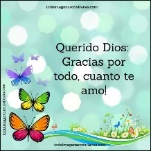 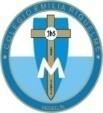 Taller de Tecnología e informática.  Grado: primeroNuestra clase en el horario normal son los martes de 12:00 a 1:00 pm. Esta clase será virtual por zoom a las 12:00 pm. Más adelante les comparto el enlace con la profe.Gracias por su apoyo y envió puntual.Un saludo enorme y Dios los guarde.Correo: protecnologia11@gmail.com, pbustamante@campus.com.co (Los correos por si se presentan inquietudes).Fecha 28 de abril 2020Saludo: pensamiento de María Emilia Riquelme “en el cielo en la tierra lo que vale es el amor”.Tema: Las herramientas.Esta actividad se hará una explicación por zoom y luego a trabajar con la ayuda de los papitos.Recuerda: Una herramienta es un instrumento, objeto  que permite realizar ciertos trabajos.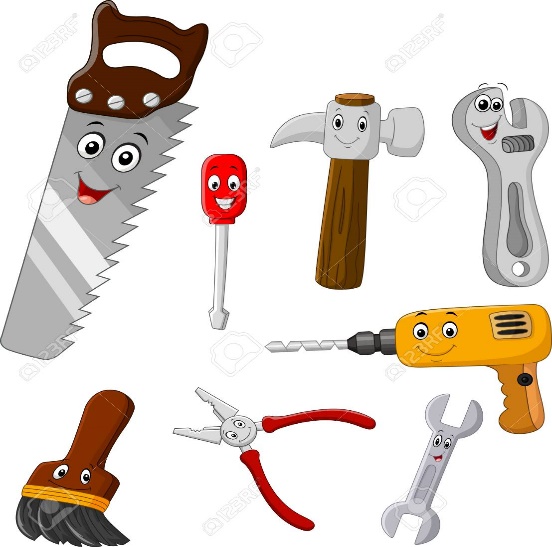 Para finalizar: Dibuja en tu cuaderno la herramienta que más te gusto, y escribe para que sirve, con mucho entusiasmo envía tu evidencia al correo con nombre apellido, grado de la estudiante. Gracias por tu apoyo.Abrazos. 